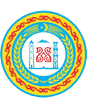 МИНИСТЕРСТВО ЗДРАВООХРАНЕНИЯЧЕЧЕНСКОЙ РЕСПУБЛИКИ(Минздрав ЧР)       ОТЧЕТоб осуществлении ведомственного контроля в сфере охраны здоровья и об эффективности такого контроляза 2022 годг. Грозный - 2022ВведениеВид контроля - ведомственный контроль качества и безопасности медицинской деятельности в части:1) применения медицинскими организациями положений об организации оказания медицинской помощи по видам медицинской помощи, порядков оказания медицинской помощи либо правил проведения лабораторных, инструментальных, патолого-анатомических и иных видов диагностических исследований, стандартов медицинской помощи;2) соблюдения медицинскими организациями безопасных условий труда, требований по безопасному применению и эксплуатации медицинских изделий и их утилизации (уничтожению);3) соблюдения медицинскими работниками, руководителями медицинских организаций, фармацевтическими работниками и руководителями аптечных организаций ограничений, применяемых к ним при осуществлении профессиональной деятельности;4) соблюдения прав граждан в сфере охраны здоровья граждан, в том числе доступности для инвалидов объектов инфраструктуры и предоставляемых услуг в указанной сфере;5) соблюдения порядков проведения медицинских экспертиз, диспансеризации, медицинских осмотров и медицинских освидетельствований;6) соблюдения требований к организации и проведению внутреннего контроля качества и безопасности медицинской деятельности.Продолжена работа по проведению профилактических мероприятий, направленных на предупреждение нарушений обязательных требований, установленных федеральными законами и иными нормативными правовыми актами Российской Федерации, направленная в том числе, на противодействие распространению новой коронавирусной инфекции и защиту прав граждан на качественную и доступную медицинскую помощь, в том числе пациентам с новой коронавирусной инфекцией.Оценка качества медицинской помощи проводилась на основе порядков оказания медицинской помощи и стандартов медицинской помощи, утвержденных Минздравом России, клинических рекомендаций (протоколов лечения) по вопросам оказания медицинской помощи, разработанных и утвержденных медицинскими профессиональными некоммерческими организациями (приказ Минздрава России от 10.05.2017 №203н).Проанализированы подходы к внедрению клинических рекомендаций в разных медицинских организациях, а также возникающие барьеры при их внедрении. Проводился контроль за соблюдением прав граждан в сфере охраны здоровья.И другое.Проведение ведомственного контроля качества и безопасности медицинской деятельностиПлановые контрольные мероприятия в 2022 году проводились в соответствии с утвержденным Планом контрольных мероприятий на 2022 год (приказ Минздрава ЧР от 17.12.2021 № 451), в отношении подведомственных Минздраву ЧР медицинских организаций. Штатная численность Отдела составляла - 8 штатных единиц.Общее количество проведенных контрольных проверок в отношении подведомственных медицинских организаций за 2022 год - 48, из них:Плановых – 25; Внеплановых – 23; По обращениям граждан – 4; Региональных сосудистых центров – 2; Первичных сосудистых отделений – 3; МО оказывающие медицинскую помощь пациентам с новой коронавирусной инфекцией (COVID – 19) – 3.Количество проведенных экспертиз по контролю качества медицинской помощи в стационарных и амбулаторных условиях:Болезни органов дыхания (класс по МКБ-10: J00 – J99) – 102 случая;Новообразования (класс по МКБ-10: C00 – D48) – 157 случаев;Болезни эндокринной системы (класс по МКБ-10: E00 – E90) – 112 случаев;Болезни системы кровообращения (класс по МКБ-10: I00 – I99) – 258 случаев;Инфекционные заболевания, COVID – 19 (класс по МКБ-10: A00 – B99) – 135 случаев;Разборы летальных случаев стационарно и амбулаторно – 66 случаев.Количество составленных актов – 48, количество вынесенных предписаний по выявленным нарушениям – 44.Количество изданных нормативных документов - 37, из них: приказов - 24; распоряжений - 13.Всего рассмотрено 200 писем, проведено 10 служебных расследований, направлено 11 информационных писем в адрес медицинских организаций.В работе с обращениями граждан в Минздраве ЧР (отдел ведомственного контроля) за 2022 год рассмотрено 105 обращений граждан. По результатам рассмотрения полностью или частично обоснованными признаны 19 обращения, что составило 18 % от общего количества обращений.По фактам выявленных нарушений в медицинских организациях приняты меры дисциплинарной ответственности в отношении - 133 должностных лиц, допустивших нарушения. Структура преобладающих нарушений, по случаям оказания медицинской помощи:1. Несоблюдение стандартов оснащения и нарушения требований к организации деятельности;2. Несоблюдение стандартов лечения, клинических рекомендаций;3. Нарушение прав граждан в сфере охраны здоровья;4. Не своевременная постановка на диспансерный учет пациентов с хроническими заболеваниями.Число внеплановых проверок составило 48,9 % от общего количества проверок.Проведены плановые контрольные мероприятия в 100 % от запланированного количества в 2022 году. По всем выданным предписаниям приняты меры по устранению выявленных нарушений.Сведения о медицинских организациях в отношении которых проводились внеплановые проверки (таб.№1):Таблица №1Структура преобладающих нарушений выявленных в деятельности медицинских организаций в ходе проведения плановых проверок (см. таблица №2):1) Несоблюдение стандартов оснащения и нарушения требований к организации деятельности медицинской организации:1. Несоблюдение стандарта оснащения (кабинетов, отделений) по соответствующему профилю оказания медицинской помощи;2. Не предусматриваются рекомендуемые подразделения (кабинеты);3. Нарушения в ведении первичной медицинской документации;	4. Несвоевременное техническое обслуживание медицинского оборудования;5. Несоблюдение стандарта (клинические рекомендации) оказания медицинской помощи.2) Анализ внедрения клинических рекомендаций в разных медицинских организациях. По результатам анализа выявлено, что единой модели внедрения не существует, однако, возникающие на пути внедрения барьеры схожи в разных медицинских организациях, среди них:Виды нарушений:-  недостаточная заинтересованность и неосведомленность медицинских работников;- организационные ограничения, такие как отсутствие необходимых ресурсов, ограничения по времени и объему работы медицинских работников;- противоречивость рекомендаций, опубликованных различными медицинскими обществами.Причинами сохранения роста выявленных нарушений является отсутствие в проверенных организациях окончательно сформированной системы менеджмента качества, а также разработанных и утвержденных алгоритмов и стандартных операционных процедур (СОПов), позволяющих четко регламентировать действия сотрудников при осуществлении их деятельности по хранению, отпуску, а также отсутствие должного внутреннего контроля со стороны руководства организации, ответственного за данный раздел работы. Структура положительной динамики снижения выявленных нарушений:1. В соответствии с приказом Министерства здравоохранения РФ от 31 июля 2020 г. № 785н «Об утверждении Требований к организации и проведению внутреннего контроля качества и безопасности медицинской деятельности», с целью обеспечения прав граждан на получение медицинской помощи необходимого объема и надлежащего качества в соответствии с порядками оказания медицинской помощи, в медицинских организациях внедрена система внутреннего контроля качества и безопасности медицинской деятельности.2. В соответствии с приказом Министерства здравоохранения и социального развития РФ от 23 августа 2010 г. № 706н «Об утверждении Правил хранения лекарственных средств» отмечается положительная динамика в части правил хранения лекарственных препаратов и медицинских изделий.3. Обеспечение информационной наполняемости официальных сайтов и информационных стендов медицинских организаций о порядке и условиях оказания медицинской помощи.4. Мероприятия по организации неотложной медицинской помощи при оказании амбулаторной помощи.5. Соблюдение медицинской организацией установленных территориальной программой государственных гарантий бесплатного оказания гражданам медицинской помощи, сроков оказания гражданам медицинской помощи в неотложной, экстренной, плановой форме, в том числе сроков ожидания оказания медицинской помощи в стационарных условиях, проведения отдельных диагностических обследований и консультаций врачей – специалистов.6. Обеспечение лекарствами и изделиями медицинского назначения.Руководителям медицинских организаций рекомендовано проводить сравнительный анализ деятельности организации для ее дальнейшего эффективного, качественного функционирования.Структура преобладающих нарушений выявленных в деятельности медицинских организаций в ходе проведения внеплановых проверок:Типичные нарушения прав граждан в сфере охраны здоровья, в том числе пациентам с подтвержденным диагнозом новой коронавирусной инфекции COVID- 19 или с подозрением на новую коронавирусную инфекцию COVID-19:- нарушение порядков оказания медицинской помощи;- нарушение стандарта медицинской помощи;- невыполнение клинических рекомендаций;- отсутствие анализа результатов лечения пациентов с новой коронавирусной инфекцией COVID-19, а также причин летальных исходов в медицинских организациях;- несвоевременное обращение пациентов за медицинской помощью.Сведения о выявленных нарушениях в разрезе медицинских организаций при проведении плановых проверок в 2022 году (таблица №2):Таблица №2Работа с обращениями гражданВ работе с обращениями граждан в Минздраве ЧР (отдел ведомственного контроля) за 2022 год рассмотрено 105 обращений граждан. По результатам рассмотрения полностью или частично обоснованными признаны 19 обращений, что составило 18 % от общего количества обращений.По личным обращениям и заявлениям граждан проведено внеплановых проверок - 3. Количество жалоб, по результатам рассмотрения которых виновные в нарушении прав граждан наказаны - 12.Анализ обращений (жалоб) на качество оказанных медицинских услуг в соответствии со статьями Федерального закона от 21.11.2011 № 323-ФЗ Анализ содержания обращений за текущий период показал, что чаще всего в Минздрав ЧР обращаются с жалобами на: - доступность и качество медпомощи -29;- невыполнение, несвоевременное или ненадлежащее выполнение необходимых пациенту диагностических и (или) лечебных мероприятий, оперативных вмешательств - 24;- по иным вопросам - 34. Признаны обоснованными из числа -105 обращений, всего 19 в отношении следующих медицинских организаций:1. ГБУ «Шелковская центральная районная больница» -1;2. ГБУ «Поликлиника №7 г. Грозного» - 2;3. ГБУ «ГБУ «Республиканский клинический центр охраны здоровья матери и ребенка им. А. Кадыровой» - 1;4. ГБУ «Поликлиника №1 г. Грозного» - 2;5. ГБУ «Поликлиника №3 г. Грозного» - 1;6. ГБУ «Республиканский клинический госпиталь ветеранов войн им. М.Т. Индербиева» - 1;7. ГБУ «Республиканский эндокринологический диспансер» - 1;8. ГБУ «Республиканская станция скорой медицинской помощи» - 1;9. ГБУ «Республиканская клиническая больница им. Ш.Ш. Эпендиева» - 1.10. ГБУ «Грозненская центральная районная больница» -3;11. ГБУ «Поликлиника №2 г. Грозного» - 2;12. ГБУ «Детская клиническая больница № 2 г. Грозного» - 1;13. ГБУ «Врачебно-физкультурный» - 1;14. ГБУ «Клиническая больница № 1 Грозного» - 1. Структура обращений в отношении медицинской организации (см. таб.№3)                                                                                                                                                                                Таблица №3Работа по независимой оценке качества условий оказания медицинских услугВ отношении медицинских организаций, занявших нижние строчки рейтинга, Общественным советом при Министерстве здравоохранения Чеченской Республики по проведению независимой оценки качества условий оказания услуг медицинскими организациями направлены в адрес медицинских организаций предложения по улучшению деятельности каждой медицинской организации, на основании которых разработаны планы по устранению недостатков, выявленных в ходе независимой оценки качества. Приказом Министерства здравоохранения Чеченской Республики от 28 января 2022 года № 51 «О рассмотрении решения Общественного совета при Минздраве ЧР по НОК», предусмотрено ежеквартальное предоставление медицинскими организациями отчетов о ходе выполнения вышеуказанных планов.Организацию работы и контроль за устранением недостатков, выявленных в ходе независимой оценки качества, осуществляет отдел ведомственного контроля качества медицинской деятельности Министерства здравоохранения Чеченской Республики. Общественным советом при Министерстве здравоохранения Чеченской Республики утвержден перечень медицинских организаций, в отношении которых проводится независимая оценка качества условий оказания услуг в 2022 году. (28 медицинских организаций, из них, 19 государственных и 9 частных). Итоги работытелефонной «горячей линии» «Здравоохранение»за 2022 год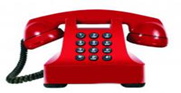 Повышение качества, безопасности и доступности медицинской, в том числе лекарственной помощи является стратегическим направлением. В условиях современной медицины основой профессионального оказания медицинской помощи является удовлетворенность пациента, поэтому пациентоориентированность рассматривается Минздравом ЧР как приоритетное направление. Горячая линия Минздрава ЧР инструмент для прямого общения с гражданами, дополнительная возможность информировать пациентов об их правах на получение качественной и своевременной медицинской помощи.Такие каналы связи как горячая линия, письменные обращения граждан, личный прием граждан позволяет оперативно принимать меры по соблюдению прав граждан в сфере охраны здоровья, оказывать помощь наиболее уязвимой категории пациентов.В целях повышения эффективности работы по защите прав граждан на получение качественной и доступной медицинской помощи Министерством здравоохранения Чеченской Республики (далее - Минздрав ЧР) в соответствии с приказом Минздрава ЧР от 03.10.2018 №233 «Об обеспечении работы «горячей линии» ответственность за организацию и обеспечение работы «горячей линия» несет отдел ведомственного контроля качества медицинской деятельности и внедрения стандартов Минздрава ЧР.Работа «горячей линии» осуществляется круглосуточно, по номерам +7 (963) 597-62-48, бесплатно для жителей республики. С октября 2018 года перешла на штатный круглосуточный режим работы. Основными функциями являются:- прием и рассмотрение обращение граждан;- оказание справочно-консультативной помощи;- принятие мер по фактам неудовлетворенности доступностью и качеством медицинской помощи в организациях здравоохранения, решения проблем обратившихся граждан;- извещение обратившихся граждан о результатах рассмотрения их обращений и. т.д.Общие сведенияВсего за 2022 год на телефонную линию поступило - > 4 100,Общее количество отвеченных/зафиксированных звонков: - 4 100, из них:- 3350 по вопросам оказания медицинской помощи;- 750 не касающиеся медицинской помощи.Анализ поступивших на горячую линию обращений за 2022 год, показал, что чаще всего в Минздрав ЧР обращаются с жалобами по следующим вопросам: - отсутствие лекарственных препаратов по ДЛО;- транспортировка умерших пациентов;- проведение МРТ с контрастированием (контраст оплачивается пациентом);- отсутствие узких специалистов в поликлиниках;- выдача медицинского свидетельства о смерти (констатация смерти);- взимание денежных средств за консультацию, лабораторные исследования; - запись на прием к врачам;- инвалидность (подготовка документов на МСЭ).Из 3350 поступивших обращений по вопросам оказания медицинской помощи, всего признаны обоснованными - 2010, необоснованными - 1340, что составляет 40 % от общего количества обращений.Начальник отдела ведомственного контроля качества медицинской деятельности                                          М.А. Кадиев                         № п/п Наименование МОНаименование МОКол-воКол-воПредмет проверкиПредмет проверкиХарактер выявленных нарушенийХарактер выявленных нарушенийХарактер выявленных нарушенийПроверки проводимые на основании поручения Президента Российской Федерации, Правительства Российской Федерации, либо на основании требования прокурора о проведении внеплановой проверки в рамках надзора за исполнением законов по поступившим в органы прокуратуры материалам и обращениямПроверки проводимые на основании поручения Президента Российской Федерации, Правительства Российской Федерации, либо на основании требования прокурора о проведении внеплановой проверки в рамках надзора за исполнением законов по поступившим в органы прокуратуры материалам и обращениямПроверки проводимые на основании поручения Президента Российской Федерации, Правительства Российской Федерации, либо на основании требования прокурора о проведении внеплановой проверки в рамках надзора за исполнением законов по поступившим в органы прокуратуры материалам и обращениямПроверки проводимые на основании поручения Президента Российской Федерации, Правительства Российской Федерации, либо на основании требования прокурора о проведении внеплановой проверки в рамках надзора за исполнением законов по поступившим в органы прокуратуры материалам и обращениямПроверки проводимые на основании поручения Президента Российской Федерации, Правительства Российской Федерации, либо на основании требования прокурора о проведении внеплановой проверки в рамках надзора за исполнением законов по поступившим в органы прокуратуры материалам и обращениямПроверки проводимые на основании поручения Президента Российской Федерации, Правительства Российской Федерации, либо на основании требования прокурора о проведении внеплановой проверки в рамках надзора за исполнением законов по поступившим в органы прокуратуры материалам и обращениямПроверки проводимые на основании поручения Президента Российской Федерации, Правительства Российской Федерации, либо на основании требования прокурора о проведении внеплановой проверки в рамках надзора за исполнением законов по поступившим в органы прокуратуры материалам и обращениямПроверки проводимые на основании поручения Президента Российской Федерации, Правительства Российской Федерации, либо на основании требования прокурора о проведении внеплановой проверки в рамках надзора за исполнением законов по поступившим в органы прокуратуры материалам и обращениямПроверки проводимые на основании поручения Президента Российской Федерации, Правительства Российской Федерации, либо на основании требования прокурора о проведении внеплановой проверки в рамках надзора за исполнением законов по поступившим в органы прокуратуры материалам и обращениямПроверки проводимые на основании поручения Президента Российской Федерации, Правительства Российской Федерации, либо на основании требования прокурора о проведении внеплановой проверки в рамках надзора за исполнением законов по поступившим в органы прокуратуры материалам и обращениям1.ГБУ «Поликлиника№ 4 г. Грозного»ГБУ «Поликлиника№ 4 г. Грозного»11Соблюдение порядков оказания медицинской помощи, стандартов медицинской помощи.Соблюдение порядков проведения диспансери-зации и профилак-тических медицинских осмотров.Соблюдение требований к организации и проведению внутреннего контроля качества и безопасности медицин -ской деятельности.Соблюдение прав граждан в сфере охраны здоровья. Соблюдение порядков оказания медицинской помощи, стандартов медицинской помощи.Соблюдение порядков проведения диспансери-зации и профилак-тических медицинских осмотров.Соблюдение требований к организации и проведению внутреннего контроля качества и безопасности медицин -ской деятельности.Соблюдение прав граждан в сфере охраны здоровья. Нарушение порядка проведения профилактических медицинских осмотров.Нарушение порядка проведения диспансерногонаблюдения за взрослым.Нарушение порядков оказания медицинской помощи.Нарушение порядка рассмотрения обращений граждан.Нарушение порядка проведения профилактических медицинских осмотров.Нарушение порядка проведения диспансерногонаблюдения за взрослым.Нарушение порядков оказания медицинской помощи.Нарушение порядка рассмотрения обращений граждан.Нарушение порядка проведения профилактических медицинских осмотров.Нарушение порядка проведения диспансерногонаблюдения за взрослым.Нарушение порядков оказания медицинской помощи.Нарушение порядка рассмотрения обращений граждан.2.ГБУ «Республиканская психиатрическая больницас. Дарбанхи»ГБУ «Республиканская психиатрическая больницас. Дарбанхи»11Порядок проведения диспансерногонаблюденияПорядок проведения диспансерногонаблюденияНарушение Порядка проведения диспансерного наблюденияНарушение Порядка проведения диспансерного наблюденияНарушение Порядка проведения диспансерного наблюдения3.ГБУ «Республиканский наркологический диспансер»ГБУ «Республиканский наркологический диспансер»11Соблюдение порядков оказания медицинской помощи, стандартов медицинской помощи.Соблюдение порядков оказания медицинской помощи, стандартов медицинской помощи.Нарушение правил ведения медицинской документации. Нарушение стандарта медицинской помощи.Нарушение правил ведения медицинской документации. Нарушение стандарта медицинской помощи.Нарушение правил ведения медицинской документации. Нарушение стандарта медицинской помощи.4.ГБУ «Республиканский эндокринологичес-кий диспансер»ГБУ «Республиканский эндокринологичес-кий диспансер»11Соблюдение порядков оказания медицинской помощи. Соблюдение правил хранения лекарственных препаратов. Соблюдение прав граждан в сфере охраны здоровья. в том числе доступности для инвалидов объектов инфраструктуры и предоставляемых услуг в указанной сфере.Соблюдение порядков оказания медицинской помощи. Соблюдение правил хранения лекарственных препаратов. Соблюдение прав граждан в сфере охраны здоровья. в том числе доступности для инвалидов объектов инфраструктуры и предоставляемых услуг в указанной сфере.Нарушение порядков оказания медицинской помощи. правил хранения лекарственных препаратов. Нарушение прав граждан в сфере охраны здоровья. в том числе доступности для инвалидов объектов инфраструктуры и предоставляемых услуг в указанной сфере.Нарушение порядков оказания медицинской помощи. правил хранения лекарственных препаратов. Нарушение прав граждан в сфере охраны здоровья. в том числе доступности для инвалидов объектов инфраструктуры и предоставляемых услуг в указанной сфере.Нарушение порядков оказания медицинской помощи. правил хранения лекарственных препаратов. Нарушение прав граждан в сфере охраны здоровья. в том числе доступности для инвалидов объектов инфраструктуры и предоставляемых услуг в указанной сфере.5.ГБУ «Грозненская центральная районная больница»ГБУ «Грозненская центральная районная больница»11Соблюдение порядков оказания медицинской помощи. Правила ведения медицинской документации. Порядок проведения диспансери-зации профилактических медицинских осмотров. Правила хранения лекарственных препаратов. Лечебное питание. Организация иммунопрофилактики. Соблюдение порядков оказания медицинской помощи. Правила ведения медицинской документации. Порядок проведения диспансери-зации профилактических медицинских осмотров. Правила хранения лекарственных препаратов. Лечебное питание. Организация иммунопрофилактики. Нарушение порядков оказания медицинской помощи. Нарушения порядка проведения профилактических медицинских осмотров несовершеннолетних.  Правил хранения лекарственных препара-тов. Нарушения в организации иммуно -профилактики. Нарушения в организации лечебного питания.Нарушение порядков оказания медицинской помощи. Нарушения порядка проведения профилактических медицинских осмотров несовершеннолетних.  Правил хранения лекарственных препара-тов. Нарушения в организации иммуно -профилактики. Нарушения в организации лечебного питания.Нарушение порядков оказания медицинской помощи. Нарушения порядка проведения профилактических медицинских осмотров несовершеннолетних.  Правил хранения лекарственных препара-тов. Нарушения в организации иммуно -профилактики. Нарушения в организации лечебного питания.6.ГБУ «Клиническая больница № 1г. Грозного»;ГБУ «Республиканский центр фтизио –пульмонологии»;ГБУ «Республиканский клинический госпиталь вете-ранов войн имениМ.Т. Индербиева»ГБУ «Клиническая больница № 1г. Грозного»;ГБУ «Республиканский центр фтизио –пульмонологии»;ГБУ «Республиканский клинический госпиталь вете-ранов войн имениМ.Т. Индербиева»33Оценка качества оказания медицинской помощи Оценка качества оказания медицинской помощи Некачественное оказание медицинской помощи. Нарушения правил ведения медицинской документацииНекачественное оказание медицинской помощи. Нарушения правил ведения медицинской документацииНекачественное оказание медицинской помощи. Нарушения правил ведения медицинской документации7.ГБУ «Наурская центральная районная больница»ГБУ «Наурская центральная районная больница»11Оценка качества оказания медицинской помощиОценка качества оказания медицинской помощиНекачественное оказание медицинской помощи. Нарушение правил ведения медицинской документацииНекачественное оказание медицинской помощи. Нарушение правил ведения медицинской документацииНекачественное оказание медицинской помощи. Нарушение правил ведения медицинской документации8.ГБУ «Гудермесская центральная районная больница»ГБУ «Гудермесская центральная районная больница»11Соблюдение порядков оказания медицинской помощи.Оценка качества оказания медицинской помощи.Соблюдение порядков оказания медицинской помощи.Оценка качества оказания медицинской помощи.Нарушение порядков оказания медицинской помощи (ОНМК, ОКС).Не выполнение клинических рекомендацийНарушение порядков оказания медицинской помощи (ОНМК, ОКС).Не выполнение клинических рекомендацийНарушение порядков оказания медицинской помощи (ОНМК, ОКС).Не выполнение клинических рекомендаций9.ГБУ «Республиканская клиническая больница им.Ш.Ш. Эпендиева»ГБУ «Республиканская клиническая больница им.Ш.Ш. Эпендиева»11Соблюдение порядков оказания медицинской помощи.Оценка качества оказания медицинской помощи.Соблюдение порядков оказания медицинской помощи.Оценка качества оказания медицинской помощи.Нарушение порядков оказания медицинской помощи (ОНМК, ОКС).Не выполнение клинических рекомендацийНарушение порядков оказания медицинской помощи (ОНМК, ОКС).Не выполнение клинических рекомендацийНарушение порядков оказания медицинской помощи (ОНМК, ОКС).Не выполнение клинических рекомендаций10.ГБУ  «Урус-Мартановская центральная районная больница»ГБУ  «Урус-Мартановская центральная районная больница»11Соблюдение порядков оказания медицинской помощи.Оценка качества оказания медицинской помощи.Соблюдение порядков оказания медицинской помощи.Оценка качества оказания медицинской помощи.Нарушение порядков оказания медицинской помощи (ОНМК, ОКС).Не выполнение клинических рекомендацийНарушение порядков оказания медицинской помощи (ОНМК, ОКС).Не выполнение клинических рекомендацийНарушение порядков оказания медицинской помощи (ОНМК, ОКС).Не выполнение клинических рекомендаций11.ГБУ «Республиканский клинический госпиталь ветеранов войн»ГБУ «Республиканский клинический госпиталь ветеранов войн»11Соблюдение порядков оказания медицинской помощи.Оценка качества оказания медицинской помощи.Соблюдение порядков оказания медицинской помощи.Оценка качества оказания медицинской помощи.Нарушение порядков оказания медицинской помощи (ОНМК, ОКС).Не выполнение клинических рекомендацийНарушение порядков оказания медицинской помощи (ОНМК, ОКС).Не выполнение клинических рекомендацийНарушение порядков оказания медицинской помощи (ОНМК, ОКС).Не выполнение клинических рекомендаций12.ГБУ «Республиканский клинический госпиталь ветеранов войн»ГБУ «Республиканский клинический госпиталь ветеранов войн»11Оценка своевременности оказания медицинской помощи, правильности выбора методов профилактики, диагностики, лечения и реабилитации, степени достижения запланированного результата при оказании медицинской помощи пациентам с новой коронавирусной инфекцией COVID-19.Оценка своевременности оказания медицинской помощи, правильности выбора методов профилактики, диагностики, лечения и реабилитации, степени достижения запланированного результата при оказании медицинской помощи пациентам с новой коронавирусной инфекцией COVID-19.Нарушений не выявленоНарушений не выявленоНарушений не выявлено13.ГБУ «Республиканская клиническая больница скорой медицинской помощи имениУ.И. Ханбиева»ГБУ «Республиканская клиническая больница скорой медицинской помощи имениУ.И. Ханбиева»11Соблюдение порядков оказания медицинской помощи.Оценка качества оказания медицинской помощи.Соблюдение порядков оказания медицинской помощи.Оценка качества оказания медицинской помощи.Нарушение порядков оказания медицинской помощи (ОНМК, ОКС).Не выполнение клинических рекомендацийНарушение порядков оказания медицинской помощи (ОНМК, ОКС).Не выполнение клинических рекомендацийНарушение порядков оказания медицинской помощи (ОНМК, ОКС).Не выполнение клинических рекомендаций14.ГБУ «Республиканская детская клиническая больницаим. Е.П. Глинки»ГБУ «Республиканская детская клиническая больницаим. Е.П. Глинки»11Оценка своевременности оказания медицинской помощи, правильности выбора методов профилактики, диагностики, лечения и реабилитации, степени достижения запланированного результата при оказании медицинской помощи пациентам с новой коронавирусной инфекцией COVID-19.Оценка своевременности оказания медицинской помощи, правильности выбора методов профилактики, диагностики, лечения и реабилитации, степени достижения запланированного результата при оказании медицинской помощи пациентам с новой коронавирусной инфекцией COVID-19.Нарушений не выявленоНарушений не выявленоНарушений не выявлено15.ГБУ «Клиническая больница № 4г. Грозного»ГБУ «Клиническая больница № 4г. Грозного»11Оценка своевременности оказания медицинской помощи, правильности выбора методов профилактики, диагностики, лечения и реабилитации, степени достижения запланированного результата при оказании медицинской помощи пациентам с новой коронавирусной инфекцией COVID-19.Оценка своевременности оказания медицинской помощи, правильности выбора методов профилактики, диагностики, лечения и реабилитации, степени достижения запланированного результата при оказании медицинской помощи пациентам с новой коронавирусной инфекцией COVID-19.Невыполнение клинических рекомендацийНевыполнение клинических рекомендацийНевыполнение клинических рекомендацийВ целях проверки, представленных подведомственными медицинскими организациями статистической отчетности или данных мониторингаВ целях проверки, представленных подведомственными медицинскими организациями статистической отчетности или данных мониторингаВ целях проверки, представленных подведомственными медицинскими организациями статистической отчетности или данных мониторингаВ целях проверки, представленных подведомственными медицинскими организациями статистической отчетности или данных мониторингаВ целях проверки, представленных подведомственными медицинскими организациями статистической отчетности или данных мониторингаВ целях проверки, представленных подведомственными медицинскими организациями статистической отчетности или данных мониторингаВ целях проверки, представленных подведомственными медицинскими организациями статистической отчетности или данных мониторингаВ целях проверки, представленных подведомственными медицинскими организациями статистической отчетности или данных мониторингаВ целях проверки, представленных подведомственными медицинскими организациями статистической отчетности или данных мониторинга16.16.ГБУ Наурская центральная районная больница,ГБУ «Республиканский клинический центр инфекционных болезней»ГБУ Наурская центральная районная больница,ГБУ «Республиканский клинический центр инфекционных болезней»22Оценка качества оказания медицинской помощиОценка качества оказания медицинской помощиНарушение правил ведения медицинской документации.Нарушение клинических рекомендаций.Отсутствие согласия на медицинское вмешательствоНекачественное оказание медицинской помощи по обращениям и заявлениям гражданНекачественное оказание медицинской помощи по обращениям и заявлениям гражданНекачественное оказание медицинской помощи по обращениям и заявлениям гражданНекачественное оказание медицинской помощи по обращениям и заявлениям гражданНекачественное оказание медицинской помощи по обращениям и заявлениям гражданНекачественное оказание медицинской помощи по обращениям и заявлениям гражданНекачественное оказание медицинской помощи по обращениям и заявлениям гражданНекачественное оказание медицинской помощи по обращениям и заявлениям гражданНекачественное оказание медицинской помощи по обращениям и заявлениям граждан17.ГБУ «Республиканская клиническая больница скорой медицинской помощи имениУ.И. Ханбиева»ГБУ «Республиканская клиническая больница скорой медицинской помощи имениУ.И. Ханбиева»11Оценка качества оказания медицинской помощиОценка качества оказания медицинской помощиНарушение правил ведения медицинской документации.Нарушение порядка проведения экспертизы качества медицинской помощи.Нарушение правил ведения медицинской документации.Нарушение порядка проведения экспертизы качества медицинской помощи.Нарушение правил ведения медицинской документации.Нарушение порядка проведения экспертизы качества медицинской помощи.18.ГБУ «Детская клиническая больница № 2г. Грозного»ГБУ «Детская клиническая больница № 2г. Грозного»11Оценка качества оказания медицинской помощиОценка качества оказания медицинской помощиНарушение стандарта медицинской помощи.Нарушение правил ведения медицинской документации.Отсутствие согласия на медицинское вмешательствоНарушение стандарта медицинской помощи.Нарушение правил ведения медицинской документации.Отсутствие согласия на медицинское вмешательствоНарушение стандарта медицинской помощи.Нарушение правил ведения медицинской документации.Отсутствие согласия на медицинское вмешательство9.19.ГБУ «Республиканский онкологический диспансер»ГБУ «Наурская центральная районная больница»ГБУ «Республиканский онкологический диспансер»ГБУ «Наурская центральная районная больница»22Оценка качества оказания медицинской помощиОценка качества оказания медицинской помощиНарушений не выявленоНарушений не выявленоНарушений не выявленоХарактер нарушенийХарактер нарушенийАргунская городская больница № 1Республиканский центр фтизиопульмологииПсихиатрическая больница № 1Ачхой - Мартановская центральная районная больницаКлиническая больница № 3г. ГрозногоОтсутствие добровольного информированного согласия+Отсутствие согласия на обработку персональных данныхНесоблюдение правил ведения первичной медицинской документации+++Нарушения маршрутизации пациентовНесоблюдение клинических рекомендаций и стандартов   оказания медицинской помощиНесоблюдение стандартов оснащения++Нарушения требований к организации деятельности МО (её структурного подразделения)+++Невыполнение рекомендуемых штатных нормативов+++Несоблюдения порядка проведения диспансерного наблюдения+++Несоблюдение порядка проведения профилактического осмотра и диспансеризации+++Нарушение порядка обеспечения лечебного питания+++Несоблюдение квалификационных требований к медицинским и фармацевтическим работникам++Низкий уровень организации и осуществления МО внутреннего контроля качества и безопасности медицинской деятельности++++Экспертиза качества медицинской помощи++Нарушения в организации иммунопрофилактики++Несоблюдение МО безопасных условий труда, требований по безопасному применению и эксплуатации медицинских изделий и их утилизацииНесоблюдение медицинскими работниками, руководителями МО, фармацевтическими работниками применяемых к ним ограничений при осуществлении профессиональной деятельности+Нарушения в сфере обращения лекарственных препаратов в части хранения и применения+++граждан на выбор врача и мед. организации;+нарушения организации работы с обращениями граждан в соответствии с ФЗ-59+++- отсутствие информации на сайте и на стенде;+++++- нарушения требований порядка ознакомления с медицинской  документацией++- нарушения правил предоставления платных медицинских услуг++++- нарушение Правил использования средств нормированного страхового запаса ТФОМС для ДПО медицинских работников - нарушение санитарно-эпидемиологических правил  +++++- отсутствие условий доступности для инвалидов+++- нарушение порядка организации контроля за оказанием медицинской помощи больным с КОВИДХарактер нарушенийХарактер нарушенийРеспубликанская детская клиническая больница им. Е.П. ГлинкиРеспубликанский эндокринологический диспансерРеспубликанский клинический госпиталь ветеранов войним. М.Т. ИндербиеваРеспубликанский центр по профилактике и борьбе со СПИДРеспубликанский психоневрологический диспансерЦРБ Урус-Мартановского районаРеспубликанский детский реабилитационный центрДетская клиническая больница№ 2 г. ГрозногоОтсутствие добровольного информированного согласия+Отсутствие согласия на обработку персональных данных+Несоблюдение правил ведения первичной медицинской документации++++Нарушения маршрутизации пациентовНесоблюдение клинических рекомендаций и стандартов   оказания медицинской помощи++Несоблюдение стандартов оснащения+++++Нарушения требований к организации деятельности МО (её структурного подразделения)++++Невыполнение рекомендуемых штатных нормативов+Несоблюдения порядка проведения диспансерного наблюденияНесоблюдение порядка проведения профилактического осмотра и диспансеризацииНарушение порядка обеспечения лечебного питания+++Несоблюдение квалификационных требований к медицинским и фармацевтическим работникам+++++Низкий уровень организации и осуществления МО внутреннего контроля качества и безопасности медицинской деятельности++Экспертиза качества медицинской помощи+Нарушения в организации иммунопрофилактики++Несоблюдение МО безопасных условий труда, требований по безопасному применению и эксплуатации медицинских изделий и их утилизации+Несоблюдение медицинскими работниками, руководителями МО, фармацевтическими работниками применяемых к ним ограничений при осуществлении профессиональной деятельности+Нарушения в сфере обращения лекарственных препаратов в части хранения и применения+++++++граждан на выбор врача и мед. организации;нарушения организации работы с обращениями граждан в соответствии с ФЗ-59+++- отсутствие информации на сайте и на стенде;+++++++- нарушения требований порядка ознакомления с медицинской  документацией++++- нарушения правил предоставления платных медицинских услуг++- нарушение Правил использования средств нормированного страхового запаса ТФОМС для ДПО медицинских работников - нарушение санитарно-эпидемиологических правил  +- отсутствие условий доступности для инвалидов++++- нарушение порядка организации контроля за оказанием медицинской помощи больным с КОВИДХарактер нарушенийПоликлиника № 5 г. ГрозногоШатойская межрайонная больницаШелковская центральная районная больницаШалинская центральная районная больницаХарактер нарушенийПоликлиника № 5 г. ГрозногоШатойская межрайонная больницаШелковская центральная районная больницаШалинская центральная районная больницаПсихоневрологический Центр лечения и реабилитации детейг. ГрозногоПсихоневрологический Центр лечения и реабилитации детейг. ГрозногоОтсутствие добровольного информированного согласия++++Отсутствие согласия на обработку персональных данныхНесоблюдение правил ведения первичной медицинской документации++++Нарушения маршрутизации пациентовНесоблюдение клинических рекомендаций и стандартов   оказания медицинской помощи++Несоблюдение стандартов оснащения++Нарушения требований к организации деятельности МО (её структурного подразделения)++Невыполнение рекомендуемых штатных нормативов+++Несоблюдения порядка проведения диспансерного наблюдения++++Несоблюдение порядка проведения профилактического осмотра и диспансеризации++Нарушение порядка обеспечения лечебного питания+Несоблюдение квалификационных требований к медицинским и фармацевтическим работникам+++Низкий уровень организации и осуществления МО внутреннего контроля качества и безопасности медицинской деятельностиЭкспертиза качества медицинской помощиНарушения в организации иммунопрофилактики++Несоблюдение МО безопасных условий труда, требований по безопасному применению и эксплуатации медицинских изделий и их утилизации. фармаконадзор+Несоблюдение медицинскими работниками, руководителями МО, фармацевтическими работниками применяемых к ним ограничений при осуществлении профессиональной деятельности+Нарушения в сфере обращения лекарственных препаратов в части хранения и применения+++граждан на выбор врача и мед. организации;+нарушения организации работы с обращениями граждан в соответствии с ФЗ-59+- отсутствие информации на сайте и на стенде;+++++- нарушения требований порядка ознакомления с медицинской  документацией++++- нарушения правил предоставления платных медицинских услуг+- нарушение Правил использования средств нормированного страхового запаса ТФОМС для ДПО медицинских работников - нарушение санитарно-эпидемиологических правил  +++- отсутствие условий доступности для инвалидов++++- нарушение порядка организации контроля за оказанием медицинской помощи больным с КОВИДХарактер нарушенийХарактер нарушенийВрачебно-физкультурный диспансер Наурская центральная районная больницаРеспубликанский клинический центр инфекционных болезней Надтеречная центральная районная больницаРеспубликанский детский туберкулезный санаторий с. ЧишкиКлиническая больница № 4   г. Грозного «Республиканская клиническая больница им. Ш.Ш. Эпендиева»Отсутствие добровольного информированного согласия+++++++Отсутствие согласия на обработку персональных данных+Несоблюдение правил ведения первичной медицинской документации++++++Нарушения маршрутизации пациентовНесоблюдение клинических рекомендаций и стандартов   оказания медицинской помощи++++++Несоблюдение стандартов оснащения+++++Нарушения требований к организации деятельности МО (её структурного подразделения)+++Невыполнение рекомендуемых штатных нормативов+Несоблюдения порядка проведения диспансерного наблюдения+Несоблюдение порядка проведения профилактического осмотра и диспансеризации++Нарушение порядка обеспечения лечебного питания+++Несоблюдение квалификационных требований к медицинским и фармацевтическим работникам++++Низкий уровень организации и осуществления МО внутреннего контроля качества и безопасности медицинской деятельности+Экспертиза качества медицинской помощи+Нарушения в организации иммунопрофилактики++Несоблюдение МО безопасных условий труда, требований по безопасному применению и эксплуатации медицинских изделий и их утилизации. фармаконадзорНесоблюдение медицинскими работниками, руководителями МО, фармацевтическими работниками применяемых к ним ограничений при осуществлении профессиональной деятельности++++Нарушения в сфере обращения лекарственных препаратов в части хранения и применения+++++++граждан на выбор врача и мед. организации;++нарушения организации работы с обращениями граждан в соответствии с ФЗ-59++++- отсутствие информации на сайте и на стенде;+++++- нарушения требований порядка ознакомления с медицинской  документацией++- нарушения правил предоставления платных медицинских услуг+- нарушение Правил использования средств нормированного страхового запаса ТФОМС для ДПО медицинских работников - нарушение санитарно-эпидемиологических правил  +++- отсутствие условий доступности для инвалидов+- нарушение порядка организации контроля за оказанием медицинской помощи больным с КОВИД№Тематика обращений20221.Доступность и качество медпомощи (ст. 10 № 323-ФЗ)292.Нарушение преемственности на этапах оказания медицинской помощи (ст. 80 № 323-ФЗ)3.Случаи нарушения врачебной этики и деонтологии работниками медицинской организации (ст. 73 №323-ФЗ)74.Неукомплектованность медицинскими кадрами (ст. 37 №323 -ФЗ)5.Недостаточный уровень квалификации медицинских кадров (ст. 100 №323-ФЗ)6.Отказ в оказании медицинской помощи (ст. 11 №323-ФЗ)27.Невыполнение, несвоевременное или ненадлежащее выполнение необходимых пациенту диагностических и (или) лечебных мероприятий, оперативных вмешательств 248.Несоблюдение возложенных на медицинский персонал обязанностей (ст. 70, ч. 2 ст. 73, ст. 79 №323-ФЗ)39.Отсутствие (несоблюдение) надлежащего санитарно-эпидемиологического режима (ст. 18 №323-ФЗ)110.Взимание денежных средств при оказании медицинской помощи в рамках гарантированного объема бесплатной медицинской помощи (ч. 2 ст. 80 №323-ФЗ)311.Льготное лекарственное обеспечение212.Иное34№ п/пНаименование МОВходящий номерФ.И.О. заявителяКраткое содержание обращенияПроведенные мероприятия, принятые мерыОбоснован-ность(Да/нет)1.ГБУ «Республиканский клинический госпиталь ветеранов войн им. М.Т. Индербиева»382-з27.122022Манчикова Х.Отсутствие информации о состоянии больной у родныхОтозванонет2.-370-з15.122022Абдурзаков Р.Просьба об оказании содействия в леченииРекомендовано обратиться в медицинскую организациюнет3.ГБУ «Шелковская ЦРБ»383-з27.122022Гасанов Х.Нарушение норм профессиональной этики врачаЗапрос в медицинскую организацию, выговор да4.ГБУ «Поликлиника№ 7 г. Грозного»14-з27.012022Бейтимирова Х.С-Б.Нарушения в регламенте работы по приему пациентов врачами женской консультацииЗапрос в медицинскую организацию, беседада5.-56-з28.022022Абетаев А.А.Не входит в компетенцию Минздрава ЧРДаны соответствующие разъяснениянет6.ГБУ «Республиканская станция скорой медицинской помощи»28-з28.022022Дудаева Н.А.Жалоба на бездействие номера 112Запрос в медицинскую организациюнет7.ГБУ «Республиканский клинический центр охраны здоровья матери и ребенкаим. А. Кадыровой»27-з04.022022Красильникова П.Б.Непозволительное поведение медицинского персоналаЗапрос в медицинскую организацию. Дисциплинарная ответственностьда8.ГБУ «Поликлиника№ 1 г. Грозного»45-з24.022022Канцева В.Выдача больничного листаЗапрос в медицинскую организацию. Дисциплинарная ответственность.да9.ГБУ «Поликлиника№ 3 г. Грозного»54-з28.022022Хатуева Ф.Ш.Отказ в оказании медицинской помощиЗапрос в медицинскую организацию, Предупреждение да10.ФКУ «ГБМСЭ по ЧР»57-з28.022022Жамалдинова М.А.Не входит в компетенцию Минздрава ЧРДаны соответствующие разъяснениянет11.ГБУ «РДКБ им. Е.П. Глинки»68-з11.032022Ахмадова Л.Организационная работа в больнице Взимание денежных средствЗапрос заявителю, нет ответа от заявителя для уточнения информациинет12.ГБУ «РКЦИБ»55-з28.022022Хатуева М.Л.Не входит в компетенцию Минздрава ЧРДаны соответствующие разъяснениянет13.ГБУ «Урус-Мартановская ЦРБ»80-з22.032022Умарова З.Л.Некачественное оказание медицинской помощиДаны соответствующие разъяснениянет14.ГБУ «Поликлиника№ 7 г. Грозного»92-з06.042022Сусуев А.С.Оказание медицинской помощи онкобольному Даны соответствующие разъяснениянет15.ГБУ «Республиканская станция скорой медицинской помощи»73-з17.032022Назиров М.С.-М.Грубое отношение бригады скорой медицинской помощиДаны соответствующие разъяснениянет16.-74-з01.032022Красильникова У.А.ВакцинацияДаны соответствующие разъяснениянет17.ГБУ «Республиканская станция скорой медицинской помощи»Б/н22.042022Абдулаева П.О.Неподготовленность бригады скорой медицинской помощиДаны соответствующие разъяснениянет18.ГБУ «Республиканский клинический госпиталь ветеранов войн им. М.Т. Индербиева»59-з01.032022Астамиров Х.Х.Ненадлежащее исполнение должностных обязанностейЗапрос в медицинскую организацию. Дисциплинарное взысканиеда19.ГБУ «Поликлиника№ 7 г. Грозного»111-з29.042022Нудушев А.Х.Необходимость в лечении и обследованииДаны соответствующие разъяснениянет20.ГБУ «Республиканский эндокринологический диспансер»110-з28.042022Идалбаевой С.А.Непозволительное поведение медицинского персоналаЗапрос в медицинскую организацию. Дисциплинарное взысканиеда21.ГБУ «Республиканская станция скорой медицинской помощи»72-з17.072022Белозерова Л.И.Нарушения при оказании скорой медицинской помощиЗапрос в медицинскую организацию.Дисциплинарное взысканиеда22.ГБУ «ЦРБ Урус – Мартановского района»80-з22.032022Умарова З.Л.Некачественное оказание медицинской помощиЗапрос информации в МОнет23.ГБУ «Гудермесская ЦРБ»132-з03.062022Татиева З.З.Взимание денежных средств за медицинскую услугуЗапрос информации в МО. нет24.ГБУ «Поликлиника №7 г. Грозного»175-з01.072022Сусуев А.С.Необоснованное назначение симптоматической терапииЗапрос информации в МО.Доводы не подтвердилисьнет25.ГБУ «РПБ с. Самашки»139-з10.062022Ибрагимов А.В.Оказание медицинской помощи в стационареЗапрос в МО.Доводы не подтвердилисьнет26.ГБУ «Поликлиника №4 г. Грозного»157-з23.062022Жамалдинова М.А.Направление на МСЭЗапрос информации в МО.Доводы не подтвердилисьнет27.ГБУ «Ачхой – Мартановская ЦРБ»160-з24.062022Межидова А.А.Неоказание медицинской помощиЗапрос информации в МОДоводы не подтвердилисьнет28.ГБУ «Шелковская ЦРБ»199-з18.072022Бесултанова М.Р.Направление на МСЭЗапрос информации в МО.Доводы не подтвердилисьнет29.ГБУ «Гудермесская ЦРБ»7 посЕлена БорисовнаНеоказание медицинской помощи Запрос информации в МО.Доводы не подтвердилисьнет30.ГБУ «Аргунская ГБ 1»324-з19.102022Дулуева Л.В.Направление на МСЭ. ИПР.Запрос информации в МО.Доводы не подтвердилисьнет31.-323-зКоригова З.Просьба оказать финансовую помощьДаны соответствующие разъяснениянет32.ГБУ «Наурская ЦРБ» «РОД»339-зГалина Т.М.Некачественное оказание медицинской помощиПроведена внеплановая документарная проверка.Нарушений не выявлено.нет33.ГБУ «Поликлиника№ 2 г. Грозного»146-зМагомедов Р.А.Оказание медицинской помощиДан ответ заявителю.Доводы не подтвердилисьнет34.ГБУ «АргунскаяГБ  № 1»149-зДжухаров Д.К. и Османова З.Р.Вопрос досрочной пенсии, матери детей инвалидов.Дан ответ заявителю и в Комитет по защите прав человека «Мир»нет35.ГБУ «Республиканская клиническая больница им. Ш.Ш. Эпендиева»Пос-2Битирбиев Т.Б. Актуализации расписания врачей и оказание медицинской помощиДан ответ заявителюда36.ГБУ «РКЦИБ»196-з15.072022Чимаева Р.Я.Нарушение медицинской этики и деонтологии Дан ответ заявителюДоводы не подтвердилисьнет37.ГБУ «Гудермеская ЦРБ»272-з26.082022Мукуев И.С.Вопрос оформления документов  на МСЭДан ответ заявителю.Доводы не подтвердилисьнет38.ГБУ «РССМП»303-з29.092022Сабиров Б.В.Работа скорой медицинской помощиДан ответ заявителюнет39.ГБУ «Веденская ЦРБ»316-з14.102022Исраилова М.Х.Некачественное оказание медицинской помощиДан ответ заявителюнет40.ГБУ «Наурская ЦРБ»333-з25.102022Головачев Д.В.Вопрос оформление документов на МСЭДан ответ заявителюнет41.ГБУ «Поликлиника№ 1 г. Грозного»364-з18.112022Якубова Р.Нарушение медицинской этики и деонтологииДан ответ заявителюнет42.ГБУ «Детская клиническая больница № 2 г. Грозного»3-пос12.082022Арсамикова Р.Х.Некачественное оказание медицинской помощиЗапрос в медицинскую организацию. Доводы не подтвердилисьнет43.ГБУ «Детская поликлиника № 3г. Грозного»5-пос26.092022Ахмадова М.Х.Отказ от оказании медицинской помощиЗапрос в медицинскую организацию. Доводы не подтвердилисьнет44.ГБУ «Ачхой-Мартановская ЦРБ»172-з 28.072022Гермиханова У.М.Жалоба на долгий срок оформления инвалидности и постоянного постороннего уходаЗапрос в медицинскую организацию. Доводы не подтвердилисьнет45.ООО «Курорты Чечни»212-з01.082022Джанаев А.С.Расхождение итоговой суммы за номер и заявленной на сайтеПеренаправлено для рассмотрения по компетенции в Роспотребнадзорнет46.ГБУ «РКБ им.Ш.Ш. Эпендиева»125-з15.062022Магомадов Р.С.-А.Жалоба на долгой срок оказания ВМПЗапрос. Даны разъяснениянет47.ГБУ «РДКБ им. Глинки»136-з06.072022Жители сел: Самашки, Давыденко, Новый-ШаройПлатный приемЗапрос.Даны разъяснениянет48.ГБУ «Ачхой-Мартановская ЦРБ»137-з06.072022Жители села: Самашки, Давыденко, Новый-ШаройОтсутствие в районе аппарата для гемодиализаЗапрос. Даны разъяснениянет49.ГБУ «Ачхой-Мартановская ЦРБ»138-з06.072022Жители села: Самашки, Давыденко, Новый-ШаройЗакрытие круглосуточного стационара в с. СамашкиЗапрос. Даны разъяснениянет50.ГБУ «РПНД»147-з15.072022Сулипов Ш.Л.Просьба о помощиЗапрос.Даны разъяснениянет51.ГБУ «Ачхой-Мартановская ЦРБ»302-з19.102022Витаев А.А.Большой срок оформления документов на МСЭЗапрос.Даны разъяснениянет52.ГБУ «Поликлиника№ 7 г. Грозного»328-з18.112022Дачаев С.С.Просьба о выделении ухаживающегоЗапрос.Даны разъяснениянет53.ГБУ «Поликлиника№ 7 г. Грозного»332-з09.112022Самбулатова А.Х.Нарушение медицинской этики и деонтологии Запрос, проведена разъяснительная беседада54.ГБУ «Грозненская ЦРБ»336-з06.122022Алимова Э.Большой срок оформления документов на МСЭЗапрос, дисциплинарное взыскание.да55.ГБУ «РКБ им. Ш.Ш. Эпендиева»381-з20.122022Михайлова Ю.В.Нарушение медицинской этики и деонтологии, неправильное оформление документовЗапрос.Даны разъяснения.нет56.ГБУ «Поликлиника № 1 г. Грозного»192-з29.07Усманов Р.Д.Большой срок оформления документов на МСЭЗапрос.Даны разъяснениянет57.ГБУ «Поликлиника № 1 г. Грозного»193-з29.072022Усманов Р.Д.Большой срок оформления документов на МСЭЗапрос.Даны разъяснениянет58.ГБУ «РЦП и борьбе со СПИД»327-з03.112022Арсмурзаев И.М.Обеспечение препаратами по месту фактического проживанияЗапрос, положительный ответ отправлен в ДЗ г. Москвы нет59.ГБУ «Урус-Мартановская ЦРБ»177-з14.072022Умарова З.Л.Запрос мед картыЗапрос.Даны разъяснениянет60.-113-з03.062022Обрушников И.В.Влияние кислотных напитков на организм человекаПеренаправление в Росздравнадзор по ЧРнет61.ООО «Мединцентр ЮЗ»298921.09Советский районный суд г. Ростов-на-Дону(Хасельханов И.Р.)Оформление листка нетрудоспособности в г. ГрозныйПеренаправление в Росздравнадзор по ЧРнет62.ГБУ «Поликлиника№ 6 г. Грозного»№ 83-з25.032022Валентина ВарочкинаЖалоба на обслуживаниеДан ответнет63.ГБУ «Поликлиника № 6 г. Грозного»№ 121-з20.05    2022Мадагов Расул АбдулаевичВопрос получения инвалидностиДан ответнет64.ГБУ «Гудермесская ЦРБ»№ 122-з20.05       2022Исрапилова Таус АлисолтаевнаПросьба об оказании помощи в обследовании и леченииДан ответнет65.ГБУ «Шалинская ЦРБ»№ 148-з20.062022Шахидова В.В.Оказание содействии                     в прохождении медицинской комиссииДан ответнет66.ООО «Медицинская компания (Аймед)№204-з 22.072022Алисов А.М.Оказание содействия   в прохождении МРТ головного мозга                                с контрастМРТ назначено на  12.08. 2022нет67.Орловская областная больницаНейрохирургия (реанимация)№ 217-з02.08.22Изотов Ярослав ВикторовичПо поводу оказания помощи попавшему в реанимацию Хиблаева Беслана - студента колледжаДан ответнет68.ГБУ «Наурская ЦРБ»№ 220-з05.082022АбдуллаевМусаМагомедовичБольной онкозаболеванием 4 стадии, не ходячий, помочь оформить докум. и в леченииДан ответнет69.ГБУ «Наурская ЦРБ»№ 237-з16.082022Лелекова СветланаВалентиновнаПоликлиника, ребенка с острой зубной болью, отправляют в ГрозныйДан ответнет70.Медико-санитарная часть МВД№ 265-з16.082022Бекмурзаев ЛечаАбдулхажиевичПросьба оказать помощь в зубопротезированииДан ответнет71.ГБУ «Поликлиника №2 г. Грозного»№ 261-з18.082022Магомедов Руслан АбусупьяновичОказание медицинской помощиПросьба оказать содействии в назначении гипотензивной терапииДан ответДисциплинарное взыскание да72.ГБУ «Поликлиника №1   г. Грозного»295-зот16.092022Нихло-Кати Мовладин ХьасанкъантОказание медицинской помощиПросьба оказать содействии в сдаче анализов и установлении диагнозаДан ответДисциплинарное взысканиеда73.ГБУ «Грозненская ЦРБ»№ 300-з23.092022Кузьмин Е.С.Работник приемной главного врача, бросила трубку, не ответив на вопрос.Дан ответДисциплинарное взысканиеда74.ГБУ «Надтеречная ЦРБ»№ 6-Пос 20.092022Темиева Р.М.Затягивают с оформлением документов на инвалидностьДан ответнет75.ГБУ «Грозненская ЦРБ»№ 338-з 28.102022Назаевой Петимат Ш.Инвалид по онкологии, выведена стома кишечника, с марта 2020 г. не может получать калоприемникДан ответДисциплинарное взысканиеда76.№142-з 12.072022Назиров М.С-М.Неоказания скорой медицинской помощиДан ответнет77.ГБУ «Шелковская ЦРБ»№ 158/2 22.072022Балатханов Р.М.Оказание медицинской помощи онкологическому больномуЗапрос в медицинскую организацию. Дан ответ заявителюнет78.ГБУ «Гудермеская ЦРБ»№ 167/1 от 27.072022Ахмадова А.Р.Оказание медицинской помощи беременнойЗапрос в медицинскую организацию. Дан ответ заявителюнет79.ГБУ «Республиканский перинатальный центр»№210-з от 27.072022Гачаева Э.А.Выдача свидетельства о рождении Запрос в медицинскую организацию. Жалоба отозвана заявителем, ввиду решением вопроса.нет80.ГБУ «Детская больница № 2г. Грозного»№ 218-з 01.092022Гучигов Т.Х.Разбор детской смертностиОказание медицинской помощиПроведена внеплановая проверка. Составлен акт, выдано предписание.Дисциплинарное взыскание.да81.ГБУ «Поликлиника № 5 г. Грозного»№228/1 07.092022Хажиханов Д.С.Жалоба на недостоверные лабораторные анализыЗапрос в медицинскую организацию. Данные не подтвердилисьнет82.-№277-з 23.092022Абрамова Н.А.Жалоба на не качественное оказание медицинской помощи, не указаны данные больной.Направлен ответ о предоставлении сведенийнет83.ГБУ «РКБСМПим. У.И. Ханбиева»№284-з 28.092022Исламов А.Л.Разбор смертности. Жалоба на качество оказанной медицинской помощи.Проведена экспертиза медицинской документации на качество оказанной помощи. Нарушений не выявлено.нет84.ГБУ «Гудермесская ЦРБ»8/1 посСайдулаевой С.В.Жалоба на оказание медицинской помощи ребенку, и выделение медицинского оборудованияДан ответ. Информация не подтвержденанет85.ГБУ «РКБ им. Ш.Ш. Эпендиева»383-з 29.122022Боботова Н.С.Жалоба на неоказание медицинской помощиДан ответ. Информация не подтверждена. Вся необходимая медицинская помощь оказана.нет86. ГБУ Наурская ЦРБ126/1-з26.052022Кокаев Г.И.Направление на МСЭОснований для направление на МСЭ не установленонет87.ГБУ «Врачебно-физкультурный диспансер»141-з28.062022Зайцев В.А.Медицинское обследование и допуск к участию в спортивных соревнованиях. Даны разъяснения.Нарушений не выявлено нет88. ГБУ «Поликлиника№ 6г. Грозного»б/н06.072022Лагочева В.Я.(Лага Василиса Яковлевна)Оказание медицинской помощи Медицинская помощь оказана. Нарушений не выявлено нет89.ГБУ «Шелковская ЦРБ»174/1-з01.072022Маилов А.А.Направление на МСЭБольной будет направлен на МСЭ после выписки из стационарада90.ГБУ «Наурская ЦРБ»117/1-з17.072022Головачев Д.В.Направление на МСЭРекомендовано пройти дополнительное обследование. Рекомендовано периодически проходить диспансерное наблюдение и лечение в условиях стационара.нет91. ГБУ «Поликлиника№5 г. Грозного»171/-з29.062022Авхадова М.Х.Отказ в выдаче лекарственных препаратов Больная получает лекарственные препараты по региональной программе льготного лекарственного обеспечения. нет92. ГБУ «Врачебно-физкультурный диспансер»187/1-з13.072022Зайцев В.А.Медицинское обследование и допуск к участию в спортивных соревнованияхНеобоснованное направление на дополнительное медицинское обследование. К врачу применено дисциплинарное взыскание.да93.ГБУ «Грозненская ЦРБ»200-з18.072022Дукаева М.М.Оказание медицинской помощи.Материальная помощь.Медицинская помощь оказана в полном объеме.По вопросу оказания материальной помощи даны разъяснения.нет94.ГБУ «Клиническая больница № 1 г. Грозного»186/1-з12.072022Гишаев М.С.Оказание медицинской помощи.Посещение пациентов родственниками.Составлен акт, выдано предписание. Виновное лицо привлечено к дисциплинарной ответственности.да95.ГБУ «Психиатрическая больница № 1»216/1-з18.072022Дакаева Х.Н.Ненадлежащее оказание медицинской помощи.Нарушение норм медицинской этики и деонтологииНарушений при оказании медицинской помощи не выявленонет96.ГБУ «Серноводская ЦРБ»223-з09.082022Мустапаев А.Р.Направление на иногороднее лечениеДаны соответствующие разъяснениянет97.ГБУ«Поликлиника № 3г. Грозного»225/2-з09.082022Хаджимуратов С.Я.Руководитель филиала комитета по защите прав человека «Мир»Оказание медицинской помощи. Направление на инвалидность.Пациент получает плановую медицинскую помощь.Даны разъяснения по вопросу направления на МСЭ. нет98.-9-пос10.102022Ибрагимова Р.А.Оказание специализированной медицинской помощи.Даны соответствующие разъяснениянет99.ГБУ «РКЦОЗМиР им. А. Кадыровой»317-з14.102022Цураева А.А.Ненадлежащее оказание медицинской помощиПричинно-следственная связь не установлена нет100. -330-з24.102022Балашов В.К.Открытие частных медицинских кабинетов Даны соответствующие разъяснения нет101. ГБУ «Поликлиника№ 3 г. Грозного»357-з15.112022Усманова П.Х.Нарушение санитарно-эпидемиологических требований Нарушений не установленонет102.-336-з27.112022 Хагаев А.Ш.Установление инвалидности лицу, отбывающему наказание Перенаправлено по компетенциинет103.-376-з29.112022Лариса КимОказание медицинской помощиРекомендовано предоставить уточняющие данныенет104.ГБУ «Республиканский онкологический диспансерРеспубликанская клиническая больница им. Ш.Ш. Эпендиева»361-з16.112022Кадырниязов А.А.Оказание медицинской помощиБольной периодически проходит диспансерное наблюдение и лечение в условиях стационара.Переведен в группу паллиативных больныхнет105.ГБУ «Гудермесская ЦРБ»388-з07.122022Худаев Х.Х.Оказание медицинской помощи.Обеспечение личным автотранспортом Больной получает необходимую помощьнет